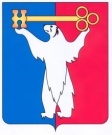 АДМИНИСТРАЦИЯ ГОРОДА НОРИЛЬСКАКРАСНОЯРСКОГО КРАЯРАСПОРЯЖЕНИЕ17.01.2022	                                         г. Норильск 		                            № 03-оргОб утверждении Плана мероприятий по улучшению условий и охраны труда и снижению уровней профессиональных рисков на период с 01.03.2022 по 31.12.2022   В целях улучшения условий и охраны труда, снижения уровней профессиональных рисков в Администрации города Норильска, ее структурных подразделениях, руководствуясь ст. 214, 225 Трудового кодекса Российской Федерации, ст. 7, 8, 9 Закона Красноярского края от 29.06.1999 № 7-419 «Об охране труда в Красноярском крае», Утвердить План мероприятий по улучшению условий и охраны труда и снижению уровней профессиональных рисков на период с 01.03.2022 по 31.12.2022 (далее – План) (прилагается).Отделу охраны труда, руководителям структурных подразделений Администрации города Норильска обеспечить надлежащее исполнение указанных в Плане мероприятий. Разместить настоящее распоряжение на официальном сайте муниципального образования город Норильск.	4.    Настоящее распоряжение вступает в силу с 01.03.2022.И.о. Главы города Норильска						      Р.И. Красовский План мероприятий по улучшению условий и охраны труда и снижению уровней профессиональных рисков на период с 01.03.2022 по 31.12.2022   УТВЕРЖДЕНраспоряжением Администрации города Норильскаот 17.01.2022 № 03-орг№ п/пМероприятияОтветственные исполнителиСрок исполненияИсточникфинансированияОжидаемые результаты1234561.Организация обучения руководителей и специалистов по охране труда Администрации города Норильска, ее структурных подразделений в обучающих организацияхотдел охраны трудав течение периода выполнения Плана мероприятийместный бюджетповышение квалификации по охране труда руководителей и специалистов структурных подразделений Администрации города Норильска2.Организация и проведение обучения, инструктажей, проверки знаний требований охраны труда руководителей и специалистов в комиссии по проверке знаний требований охраны труда Администрации города Норильскаотдел охраны трудаежемесячноповышение уровня профессиональной компетентности в области охраны труда3.Организация обучения безопасным методам и приемам выполнения работ работников рабочих профессийруководители структурных подразделенийв течение периода выполнения Плана мероприятийповышение уровня профессиональной компетентности в области охраны труда4.Осуществление контроля за соблюдением работниками Администрации города Норильска, ее структурных подразделений требований охраны труда на рабочих местахотдел охраны трудав течение периода выполнения Плана мероприятийобеспечение соблюдения требований охраны труда5.Организация и проведение специальной оценки условий труда, идентификация опасностей и оценка уровней профессиональных рисков на рабочих местах, реализация мероприятий по снижению либо контролю уровней рисков, разработанных по результатам их проведения в Администрации города Норильска, ее структурных подразделенияхотдел охраны труда (в Администрации города Норильска как юридическом лице); отдел охраны труда совместно с руководителями структурных подразделений, наделенных правами юридического лицав течение периода выполнения Плана мероприятийместный бюджетоценка состояния условий и охраны труда, разработка мероприятий, направленных на снижение уровней профессиональных рисков6.Обеспечение в установленном порядке работников, занятых на работах с вредными условиями труда, а также на работах, выполняемых в особых температурных и климатических условиях или связанных с загрязнением, специальной одеждой, специальной обувью и другими средствами индивидуальной защиты (далее – СИЗ).Обеспечение хранения средств индивидуальной защиты (далее - СИЗ), а также ухода за ними (своевременная химчистка, стирка, дегазация, дезактивация, дезинфекция, обезвреживание, обеспыливание, сушка), проведение ремонта и замена СИЗ.Обеспечение смывающими и обезвреживающими средствамиУправление обеспечения деятельности Администрации города Норильска, руководители структурных подразделений, наделенных правами юридического лицав течение периода выполнения Плана мероприятийместный бюджетзащита работников от воздействия вредных производственных факторов, профилактика производственного травматизма и профессионально обусловленных заболеваний работников7Организация и проведение расследования несчастных случаев, профессиональных заболеваний в Администрации города Норильска, ее структурных подразделенияхотдел охраны труда совместно с руководителями структурных подразделенийв течение периода выполнения Плана мероприятийместный бюджетисполнение трудового законодательства, разработка мероприятий, направленных на снижение уровня производственного травматизма8. Обеспечение в установленном порядке работников смывающими и (или) обезвреживающими средствамиУправление обеспечения деятельности Администрации города Норильска, руководители структурных подразделений, наделенных правами юридического лицав течение периода выполнения Плана мероприятийместный бюджетзащита работников от воздействия вредных производственных факторов, профилактика производственного травматизма и профессионально обусловленных заболеваний работников9.Организация проведения в установленном порядке обязательных предварительных и периодических медицинских осмотров (обследований)отдел охраны труда совместно с Управлением по персоналу Администрации города Норильска, руководители структурных подразделений, наделенных правами юридического лицав течение периода выполнения Плана мероприятийместный бюджетсвоевременное выявление заболеваний, состояний, являющихся медицинскими противопоказаниями для продолжения работы в целях охраны здоровья населения,предупреждения возникновения и распространения заболеваний10.Проведение мониторинга изменений законодательства в области охраны труда, с целью приведения системы муниципальных правовых актов муниципального образования город Норильск в соответствие с действующим законодательствомотдел охраны трудав течение периода выполнения Плана мероприятийповышение уровня знаний по вопросам охраны труда 11.Информирование руководителей структурных подразделений Администрации города Норильска об изменениях действующих законов и иных нормативных правовых актов Российской Федерации об охране труда, законов и иных нормативных правовых актов Красноярского края, правовых актов органов местного самоуправления муниципального образования город Норильска; информирование и консультирование работников Администрации города Норильска и ее структурных подразделений по вопросам охраны трудаотдел охраны трудав течение периода выполнения Плана мероприятийповышение уровня знаний по вопросам охраны труда 12.Реализация мероприятий, направленных на развитие физической культуры и спорта:- организация и проведение спортивных мероприятий, приуроченных ко Всемирному Дню здоровья;- организация и проведение спортивных мероприятий по внедрению Всероссийского физкультурно-спортивного комплекса «Готов к труду и обороне» (ГТО)Управление по спортув течение периода выполнения Плана мероприятийместный бюджетповышение профессиональной работоспособности, укрепление здоровья работников 